                                                       Opis Przedmiotu Zamówienia (OPZ)I. Informacje ogólne1) Przedmiotem zamówienia jest zakup i dostawa worków do siedzenia i tablic manipulacyjnych jako wyposażenia kącików wyciszenia dla dzieci w jarosławskich szkołach podstawowych, 
w ramach projektu „JarosLove – z miłości do ludzi” finansowanego ze środków Norweskiego Mechanizmu Finansowego 2014-2021 (85%) oraz budżetu państwa (15%), realizowanego w ramach programu „Rozwój Lokalny”. 2) Zakres zamówienia obejmuje:a) Wykonanie przedmiotu zamówienia.b) Dostarczenie przedmiotu zamówienia do siedziby Zamawiającego.3) Wykaz przedmiotu zamówienia wraz z opisem stanowi część IV OPZ.4) Warunki realizacji i współpracy opisane są w części V OPZ.II. Wymagania dotyczące jakości wykonania przedmiotu zamówienia.Wszystkie produkty muszą być nowe i spełniać następujące kryteria:1. Funkcjonalność, tj. spełnianie swojego przeznaczenia: przedmiot zamówienia musi zapewniać łatwe i bezproblemowe użytkowanie.2. Trwałość, tj. czy przedmiot zamówienia nie ulega trwałym zniekształceniom/ nie może ulegać zniszczeniu  przy zwykłym użytkowaniu, poszczególne części materiałów muszą być dobrze do siebie  dopasowane, zamocowane / sklejone.3. Estetyka i precyzja wykonania:• brak występowania zarysowań, przebarwień, pęknięć i innych uszkodzeń;• graficzne elementy produktów nie mogą ścierać się, rozmazywać, pękać ani zmieniać kolorów, 
np. podczas pocierania;• sposób wykonania i użyte materiały nie mogą wywoływać wątpliwości co do jakości;4. Zastosowane w opisie przedmiotu zamówienia znaki towarowe i/lub pochodzenie przedmiotu zamówienia służą do określenia parametrów technicznych, właściwości, jakości, jakimi powinny charakteryzować się wchodzące w skład przedmiotu zamówienia produkty informacyjno-promocyjne.5. Zamawiający dopuszcza składanie ofert na produkty równoważne. Wykonawca może zaoferować produkt równoważny pod warunkiem, że będzie on posiadał nie gorsze parametry jakościowe dotyczące:zastosowanych materiałów oraz rozwiązań technicznych,funkcjonalności produktu, użyteczności zgodnej z charakterystyką istoty przedmiotu,trwałości, możliwości wykorzystania produktu przez długi czas, estetyki,kolorystyki (inny kolor dopuszcza się po ustaleniu ze sprzedającym)Udowodnienie równoważności oferowanych produktów spoczywa na Wykonawcy.III. Dostawa zamówienia1) Wykonawca dostarczy przedmiot zamówienia pod adres: Urząd Miasta Jarosławia, ul. Rynek 1, 
37-500 Jarosław.2) Sposób transportu oraz opakowanie przedmiotu zamówienia muszą zapewniać zabezpieczenie przed uszkodzeniami. Za szkody powstałe z winy nienależytego opakowania oraz/lub transportu  odpowiada Wykonawca.3) Na każdym opakowaniu zbiorczym Wykonawca zaznaczy rodzaj przedmiotu zamówienia oraz liczbę sztuk w opakowaniu.5) Wykonawca zapewni odpowiedni sprzęt oraz osobę/osoby do rozładunku towaru i ułożeniu go  we wskazanym przez Zamawiającego miejscu.IV. Wykaz produktów. V. Warunki realizacji i współpracy1) Przed przystąpieniem do produkcji przedmiotu zamówienia Wykonawca przedstawi Zamawiającemu do akceptacji w terminie 5 dni od zawarcia umowy pliki poglądowe zawierające projekty rozmieszczenia oznakowania na poszczególnych produktach;2) Zamawiający zaakceptuje projekty oznakowania lub przedstawi swoje uwagi w ciągu 5 dni roboczych od dnia ich otrzymania. Projekty uwzględniające wszystkie wskazane przez Zamawiającego elementy i sugestie będą podlegały ostatecznej akceptacji Zamawiającego.VI. Oznakowanie materiałówNa materiałach muszą być umieszczone 2 rodzaje logotypów:                                                                dotyczący miasta Jarosławiadotyczący funduszy  Norweskich                                                                                                                          2) Nadruki na produktach muszą być umieszczone w widocznym miejscu i mieć rozmiar                                                                                                                                                                                                                 umożliwiający czytelność.        3) Przykład wzorów graficznych do zamieszczenia na materiałach informacyjnych.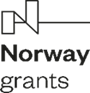 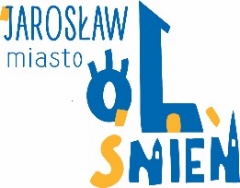 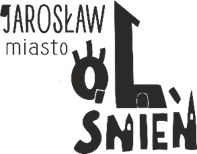 l.p.NazwaOpisIlość szt.Kwota netto za 1 sztukęŁączna kwota nettoVATKwota brutto za 1 sztukęRazem brutto1Worek do siedzenia (gruszka)wym.: 120 x 110 cm, O 70 cm; pokrycie: bezftalanowa tkanina PCW odporna na ścieranie; pokrowiec zamykany na suwak umożliwia czyszczenie oraz uzupełnienie wypełnienia; wypełnienie: granulat styropianowyWaga: 6.50 Kg902 Tablica  manipulacyjnaDuża tablica manipulacyjna. Specyfikacja:Waga 10 kgWymiary 60 cm x 80 cmProdukt przeznaczony do powieszenia na ścianę. Materiał to wysokogatunkowa sklejka drewnianaElementy: • koła zębate o różnych rozmiarach• kalkulator• kółko z porami roku• klepsydra• trąbka• panel z 3 kolorowymi diodami LED 
i przełącznikami• 3 zatrzaski• włącznik światła z diodą• gniazdo z wtyczką• zegar z ruchomymi wskazówkami• kółka do mebli• korba• koraliki na sznurkach• slalom• śruba łańcucha• drzwi z kompletem zamków (zasuwka, kłódka z kluczami, klamka, zamek, haczyk)• naklejka ze zwierzakiem pod drzwiami• zamek błyskawiczny• drzwi z gałką meblową i zamknięciem obrotowym• lustro pod małymi drzwiczkami• dzwonek rowerowy• karabińczyk• sorter z 6 kształtami (koło, kwadrat, trójkąt, pięciokąt, gwiazda, serce)• drewniane cyfry 0-99